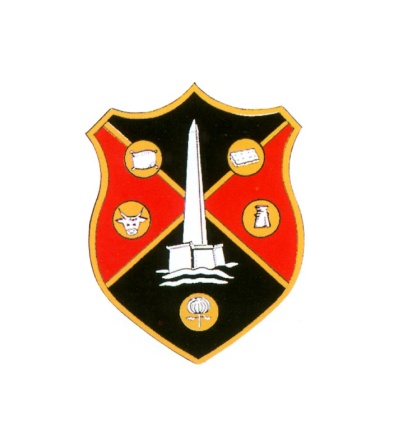 WELLINGTON TOWN COUNCILCOUNCIL PLANNING MEETINGThe PLANNING meeting of Wellington Town Council will be held in the United Reformed Church Hall in Fore Street, Wellington, on Monday 9th January 2017 at 6:15pm   Greg Dyke Town Clerk	AGENDA1. APOLOGIES2. DECLARATION OF INTERESTS3. APPLICATIONS TO BE DETERMINED BY TOWN COUNCIL:(a) Erection of front ground floor extension and installation of window to the first floor south west elevation at 25, Birch Road, Wellington (43/16/0131) Planning Officers report attached, recommending: Conditional Approval.(b) Erection of single storey extension and installation of 2 no. roof lights to the rear of 4 Farthings Pitts, Foxdown Hill, Wellington (43/16/0136) Planning Officers report attached, recommending: Conditional Approval.4. TO CONSIDER WHAT COMMENTS TO MAKE ON THE FOLLOWING APPLICATIONS THAT WILL BE DETERMINED BY TAUNTON DEANE BOROUGH COUNCIL OR SOMERSET COUNTY COUNCIL:(a) Variation of Condition No. 39 (approved plans as added by Non-Material Amendment application 43/16/0039) of application 43/07/0092 to amend plans and elevations on Block H to accommodate an additional 6 No. apartments, giving a total of 69, at Tonedale Mill, Wellington (43/15/0151).(b) Erection of 29 No. residential dwellings with associated infrastructure & public open space on land adjacent to Popes Lane, Rockwell Green, Wellington (43/16/0135)5. TO REPORT APPEALS LODGED(a) Erection of dwelling to the rear of 60, Springfield Road, Wellington TA21 8LGTaunton Deane Borough Council Planning Officer will be in attendance at this meeting. PLEASE NOTE: COPIES OF ALL PLANNING APPLICATIONS TO BE DETERMINED AND CONSIDERED BY THE TOWN COUNCIL WILL BE ON DISPLAY IN THE UNITED REFORMED CHURCH HALL ON THE DAY OF THE MEETING